Samorządowy Dzienny Dom "Senior +" w Sulejówku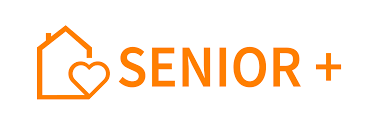 – podsumowanie działalności maj 2021Od 4 maja stacjonarna działalność placówki po okresie zawieszenia spowodowanego pandemią została wznowiona.Ok 90% uczestników zdecydowało się na powrót do placówki, większość z nich jest już zaszczepiona – 1 lub 2 dawkami szczepionki przeciwko Covid-19.Wolontariat: w niedzielę 9 maja na terenie naszej placówki prowadzona była zbiórka artykułów dla zwierząt z Sulejówka (schronisko prowadzone przez lokalną wolontariuszkę). Akcję prowadzili harcerze ze szczepu nr 2 w Sulejówku. Informacje o zbiórce zostały rozpowszechnione na terenie miasta. Uzbierano ok 20 kg karmy mokrej, ok 30 kg karmy suchej, ok. 20 koców i kilkadziesiąt podkładów wchłaniających. Zbiórka będzie miała charakter cykliczny.Celebrowaliśmy następujące święta okolicznościowe: 3 maj – Święto Konstytucji, 26 maj – Dzień Matki, imieniny p. Stanisławy.17 maja do naszego zespołu dołączył pracownik socjalny.20 maja dwoje naszych uczestników – p. Krystyna oraz p. Jan przeprowadzili prelekcję nt. Stanów Zjednoczonych połączoną z pokazem zdjęć.25 maja odbyła się wycieczka do kaplicy sióstr zakonnych w Sulejówku, w której odprawiono mszę św. w intencji niedawno zmarłej uczestniczki naszego domu – p. Danuty. Po mszy miało miejsce zwiedzanie przyklasztornych ogrodów. Przygotowaliśmy również prezentację zdjęć poświęconą zmarłej.Podczas zajęć z psychologiem w szczególności zostały poruszone następujące tematy: sposoby radzenia sobie z lękiem związanym z epidemią oraz techniki relaksacji i medytacji.Podczas zajęć z arteterapii wykonywaliśmy m.in. kwiaty z bibuły oraz origami.Podczas zajęć z muzykoterapii szczególnie wspominaliśmy niedawno zmarłego ś.p. Krzysztofa Krawczyka.Podczas zajęć z filmoterapii oglądaliśmy m.in. film przyrodniczy „Życie ptaków” oraz dokumentalny „Wenecja”.Rehabilitacja grupowa oraz indywidualna była prowadzona zgodnie z ustalonym harmonogramem. Poza ćwiczeniami prowadzonymi przez rehabilitantów regularnie wychodziliśmy na spacery oraz prowadziliśmy ćwiczenia ogólnousprawniające, oddechowe oraz poprawiające motorykę małą.Poza regularnymi treningami pamięci, ćwiczeniami, grami zespołowymi, dyskusjami miały miejsce różne aktywności tematyczne np. wspólne sadzenie kwiatów.Wszystkim chętnym Seniorom pomagaliśmy w dokonaniu samospisu internetowego w Narodowym Spisie Powszechnym.liczba uczestników: 22 osobyPrzygotowała: Joanna KamińskaZadanie współfinansowane ze środków Ministerstwa Rodziny i Polityki Społecznej w ramach Programu Wieloletniego SENIOR + na lata 2021 - 2025